LancasterSeventh-Day Adventist ChurchA House of Prayer for All People 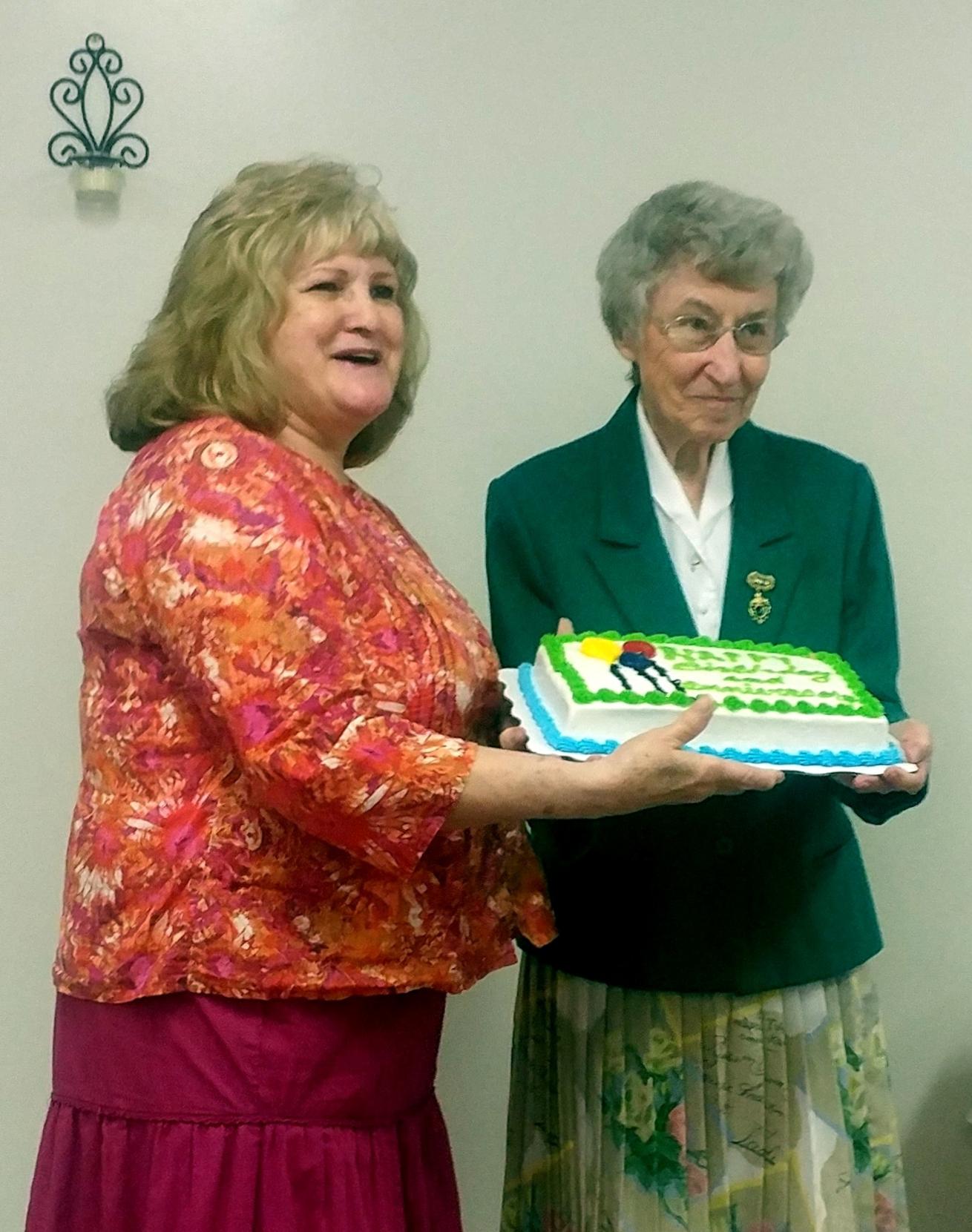 Linda - Anniversary,  Freda - BirthdayMay Birthday & Anniversary ~ 2018